Урок математики в 6 классе по теме «Координаты на прямой»Цели урока: Дать понятие координатной прямой, координаты точки, отрицательных чисел; развивать внимание, логическое мышление; повышать интерес к предмету.Ход урока.Организационный момент. Психологическая минутка. Слайд  1 и Слайд 2Здравствуйте, ребята. Сегодня у меня очень хорошее настроение. Надеюсь, что у вас оно такое же. Итак, плохое настроение и лень умножим на нуль!Учащимся  предлагается вычислить устно три вида заданий. В тетради записывают только ответ. Слайды 3 и 4Первое  задание:Второе задание:а)3,5 : 7 х (0,6 + 0,4)           б)3,15 х (4,2: 3 – 3,2:3)Третье задание:Устный счет предназначался для эмоционального настроя учащихся на дальнейшую работу.Новый материал.Сейчас зима. И каждое утро многие из вас подходят к термометрам. А зачем? (ответы учащихся). Какой может быть температура? А какую температуру показывают эти термометры?	50Начало отсчета – температура таяния льда.Постройте прямую а и на ней отметьте точку О. Точка О разбивает прямую на два луча. Выбирают положительное направление(слева направо; снизу вверх). Это направление указывают стрелкой. Противоположное направление называют отрицательным. Затем выбирают единичный отрезок. Число 0 не является ни положительным, ни отрицательным числом. Оно отделяет положительные числа от отрицательных.ФИЗМИНУТКА.Учитель называет числа. Если число отрицательное, то ученик приседает. . Если число положительное, то прыжок и хлопок.10; - 4; - 8; ; 0; 3,5;  Прямую с выбранными на ней началом отсчета, единичным отрезком и направлением называют координатной прямой.Показать модели координатной прямой.Число, показывающее положение точки на прямой, называют координатой этой точки.Слайд 5.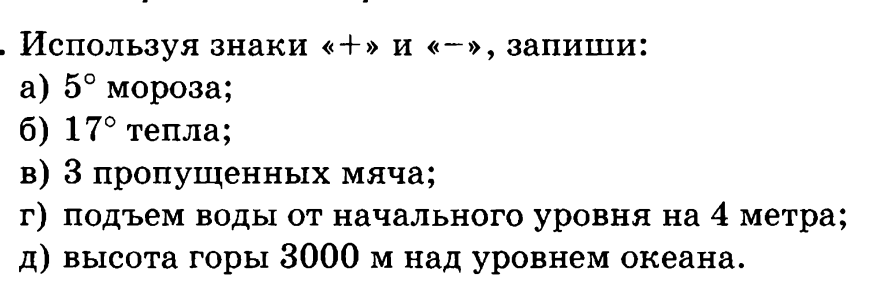 Слайд 6.Назовите координаты точек (рисунки)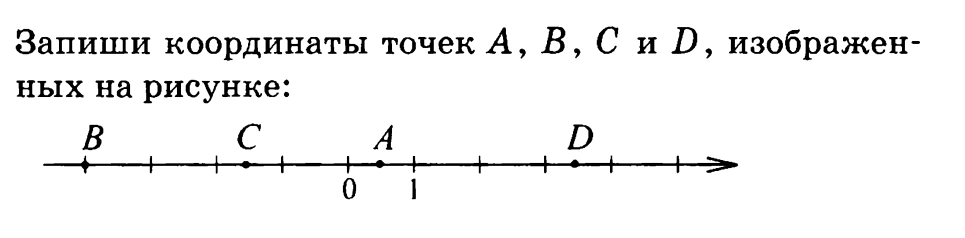 Слайд 7.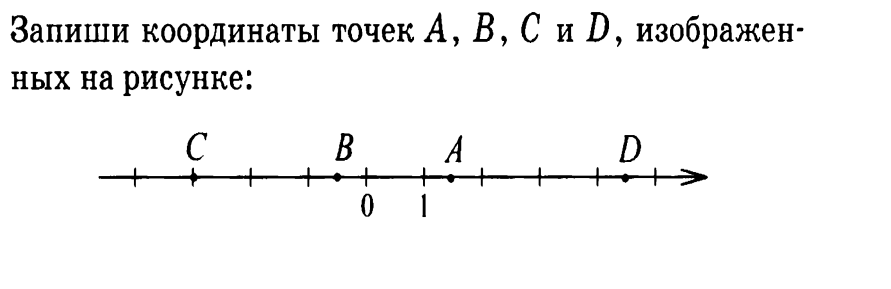 Слайд 8.История говорит о том, что люди долго не могли привыкнуть к отрицательным числам. Отрицательные числа казались им непонятными, ими не пользовались, просто не видели в них особого смысла.  Положительные числа долго трактовали как "прибыль", а отрицательные – как "долг", "убыток". Лишь в Древней Индии и Китае догадались вместо слов "долг в 10 юаней" писать просто "10 юаней", но рисовать эти иероглифы черной тушью. А знаков "+" и "–", о которых мы говорили, в древности не было ни для чисел, ни для действий. 
В  Древнем Китае были известны лишь правила сложения и вычитания положительных и отрицательных чисел; правила умножения и деления не применялись. В Индии относились к отрицательным числам с некоторым недоверием, считая их своеобразными, не совсем реальными. Бхасхара прямо писал: "Люди не одобряют отвлеченных отрицательных чисел..."Не одобряли их долго и европейские математики, потому что истолкование "имущество-долг" вызывало недоумения и сомнения. В самом деле, можно "складывать" или "вычитать" имущества и долги, но какой реальный смысл может иметь"умножение" или "деление" имущества на долг?Греки тоже поначалу знаков не использовали, пока в III веке Диофант Александрийский не стал обозначать вычитание знаком . 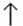 Закрепление( номера из учебника)Тест. Слайд 9.Термометр показывает температуру 30. Какую температуру будет показывать термометр, если температура понизится на 20.А: 30          Б: 50       В: 10Число 0 является:А: положительным числомБ: отрицательным числомВ: ни положительным, ни отрицательным числом.Какое из чисел  4,5;   - 4,5;     расположено на координатной прямой правее других?                А. - 4,5       Б.         В.  4,5      Г.  САМОПРОВЕРКА.Выводы по уроку. Что нового вы сегодня узнали?Какое настроение у вас: положительное или отрицательное?Запись домашнего задания.6 : 12         5 х 1,4х 1,6           - 3,2- 0,35           : 0,2+ 0,15            х 0,4: 4                      + 2,4________          _________?             ?